From: Obchod <xxxxx@ramretsro.cz> 
Sent: Monday, December 21, 2020 1:28 PM
To: xxxxxxx <xxxxxxxx@domov-vitkov.cz>
Subject: RE: nová objednávka - potvrzeníDobrý den,děkujeme za Vaši objednávku a tímto potvrzujeme její přijetí.S přátelským pozdravem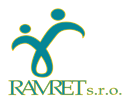 xxxxxxxxxxxxxxxxxxxxRAMRET s.r.o.Nová Ves 462, 739 11 Frýdlant nad Ostravicí